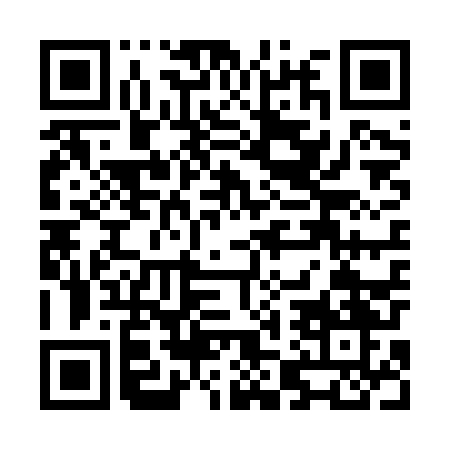 Ramadan times for Ulatowo Niwki, PolandMon 11 Mar 2024 - Wed 10 Apr 2024High Latitude Method: Angle Based RulePrayer Calculation Method: Muslim World LeagueAsar Calculation Method: HanafiPrayer times provided by https://www.salahtimes.comDateDayFajrSuhurSunriseDhuhrAsrIftarMaghribIsha11Mon4:034:036:0011:463:365:345:347:2312Tue4:014:015:5711:463:385:365:367:2513Wed3:583:585:5511:463:395:385:387:2714Thu3:563:565:5211:453:415:395:397:2915Fri3:533:535:5011:453:425:415:417:3116Sat3:503:505:4811:453:445:435:437:3317Sun3:483:485:4511:443:455:455:457:3518Mon3:453:455:4311:443:475:475:477:3719Tue3:423:425:4011:443:485:485:487:4020Wed3:393:395:3811:443:505:505:507:4221Thu3:373:375:3611:433:515:525:527:4422Fri3:343:345:3311:433:535:545:547:4623Sat3:313:315:3111:433:545:565:567:4824Sun3:283:285:2811:423:555:585:587:5025Mon3:253:255:2611:423:575:595:597:5326Tue3:223:225:2411:423:586:016:017:5527Wed3:203:205:2111:424:006:036:037:5728Thu3:173:175:1911:414:016:056:057:5929Fri3:143:145:1611:414:026:076:078:0230Sat3:113:115:1411:414:046:086:088:0431Sun4:084:086:1212:405:057:107:109:061Mon4:054:056:0912:405:067:127:129:092Tue4:024:026:0712:405:087:147:149:113Wed3:593:596:0412:395:097:167:169:144Thu3:553:556:0212:395:107:177:179:165Fri3:523:526:0012:395:127:197:199:186Sat3:493:495:5712:395:137:217:219:217Sun3:463:465:5512:385:147:237:239:248Mon3:433:435:5312:385:157:257:259:269Tue3:393:395:5012:385:177:267:269:2910Wed3:363:365:4812:375:187:287:289:31